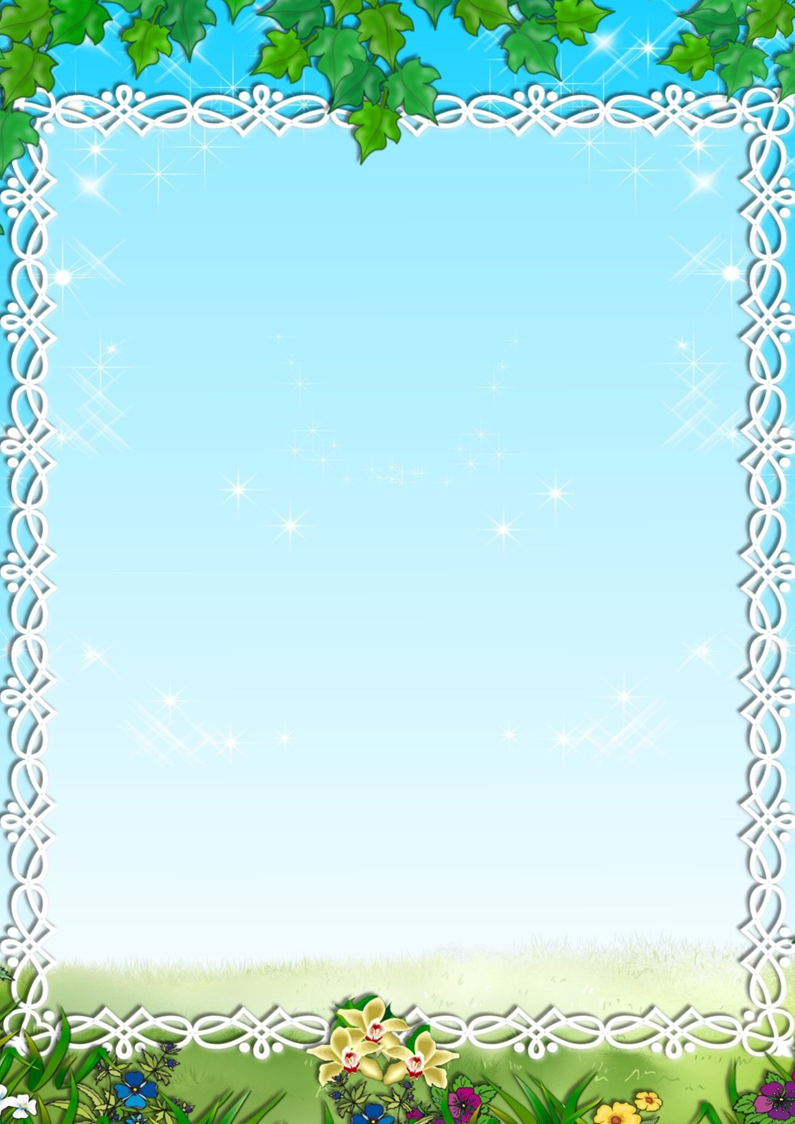 План работы
профильного лагеря с дневным пребыванием детей «Туристы»
на базе МБОУ ООШ №24 имени П.И.Копниной станицы Хамкетинскойденьдататематикамероприятия101.06День безопасности (День встреч, День открытий»
День защиты детей1.Подготовка к открытию лагеря
2.День защиты детей
3.Минутка безопасности
4.Флэш-моб «Мы дети Кубани»202.06День книги1.«Открывая страницы интересной книги»
2. Беседа «Моя любимая книга»305.06День спорта1.«Спорт, молодость, здоровье!»
2.Танцевальный час «В ритме танца»406.06День науки
День русского языка1.«Мир науки вокруг меня»
2.День русского языка507.06День природы1.Природное богатство и полезные ископаемые»
2. «Кладовая природы»608.06День профессий1.Народные ремесла
2.Профссиональный калейдоскоп709.06День Национальной кухни1.Национальная кухня
2.Экпедиция вкусов
3.Шкатулка рецептов813.06День России1.Открытые тайны великой страны
2. Праздничный калейдоскоп «По страницам нашей книги»914.06День семьи1. Творческая мастерская «Подарок своей семье»
2. Гостиная династий «Ими гордится Россия»1015.06День дружбы1.Праздник «День Нептуна»
2.Конкурс «Угадай мелодию»1116.06День ПДД1.Викторина по ПДД
2.Игра «Красный, желтый, зеленый»1219.06День родного края1.Игра «Поле чудес» на тему: «Редкие животные»
2.Устный журнал «Красная книга Кубани» (растения)1320.06День рыболова1.Игра-КВН «Волшебная страница братьев Гримм»
2.Спортивная игра «На рыбалке у реки»1421.06День юмора1.Веселый маскарад
2.В гостях у Тоши1522.06День прощаний1.Развлекательная программа
2.Торжственная линейка
3.Летний бал